(様式１)2021年度　国際共同映像制作助成金対象事業指定申請書（受入型）年　　月　　日（あて先）一般財団法人さっぽろ産業振興財団理事長　様申請者　住所法人・団体名代表者　　　　　　　　　　　　　　　　　　　　　　　印「国際共同映像制作助成金」対象事業の指定を受けたいので、下記のとおり関係書類を添えて申請します。なお、助成金の対象となる映像を完成させるとともに、2021年度国際共同映像制作助成金交付要綱の内容について遵守することを確約いたします。＊経費内訳書の対象経費の合計額を記載＊経費内訳書の助成額の合計額を記載３　添付書類　＊国際共同映像制作助成金交付要綱第8条に定める資料宣誓書（様式４）申請者の定款又はこれに類する規約申請者の直近の市税の納税証明書　＊直近の市税の納税証明書（指名願用）（４） スケジュール（映像制作・編集作業）（５） スタッフ一覧（６） 経費内訳書（別紙1）（７） 収支計画表＊事業計画書の内容は、審査基準の対象となりますので、詳しく記入してください。＊提出する際は、赤字の部分は削除してご提出ください。申請者概要共同制作者概要　＊共同制作者の概要がわかるものであれば、別の様式によることができます。事業計画書１助成対象経費/見積額円２助成金交付予算額円法人・団体名代表者職・氏名住所（所在地）〒　　　－電話番号ホームページ設立年月日構成員沿革映像制作の実績(審査基準表4-3)＊国際共同制作の実績がある場合はそれらも含めて記入してください。実績の概要がわかるものであれば別の様式によることができます。海外との国際共同制作の実績がある場合は、必ず記載すること。（公開年・作品名・受賞歴などを記載する）例：2015年、アイヌの歴史、国際短編映画祭優秀賞①②③④⑤（事務担当者連絡先）役職氏名電話番号e-mailｱﾄﾞﾚｽ法人・団体名代表者職・氏名住所（所在地）〒　　－電話番号ホームページ概要（担当者連絡先）役職氏名電話番号e-mailｱﾄﾞﾚｽ(1)区分（該当に○）ネット配信　・　映画　・　ＴＶ　・　その他(2)事業名*例：『欧米との共同制作事業』など共同制作の概要が掴みやすい事業名(3)コンテンツの内容（審査基準表1-1）コンテンツのタイトル(3)コンテンツの内容（審査基準表1-1）コンテンツの内容と主旨(構成)(4)共同制作の概要（審査基準表1-1）（審査基準表3-1）共同制作の関わり方(4)共同制作の概要（審査基準表1-1）（審査基準表3-1）共同制作者に対して行った提案、もしくはこれから行う提案内容(4)共同制作の概要（審査基準表1-1）（審査基準表3-1）共同制作によって得られる内容、または得るための工夫＊『本映像の企画プロデューサーと密にやり取りと、スムーズな撮影対応により、以後の撮影依頼も継続的に受注出来る関係を築く』など。(5)経済効果やPR効果(審査基準表2-1)＊映像を通じて観光や食産業等の促進に寄与する観点を中心に記入してください。(6)撮影時期（審査基準表2-2）【北海道内での撮影期間】　　　　年　　月　　日～　　　　年　　月　　日(延べ　　日間)【札幌市内での撮影期間】　　年　　月　　日～　　　　年　　月　　日(延べ　　日間）(6)撮影地（審査基準表2-1）(7)映像の露出(審査基準表1-2)露出媒体(7)映像の露出(審査基準表1-2)放映・公開国(7)映像の露出(審査基準表1-2)放映・公開予定日　　　　年　　月　　日～(7)映像の露出(審査基準表1-2)想定視聴者数等＊視聴者数、総露出時間については、想定される数値を記入してください(再放送を含む) 。なお、その数値を客観的に計れる書類があれば、添付願います。(7)映像の露出(審査基準表1-2)総露出時間(7)映像の露出(審査基準表1-2)クロスメディア展開(7)映像の露出(審査基準表1-2)SNS情報発信＊Facebookやツイッター、タレントのテレビ出演などの番宣など。（タレントのSNS発信ではフォロワー数なども記載）(8)関与する札幌映像撮影コーディネーター（審査基準表3-2）＊札幌映像撮影コーディネーターは、札幌市長から認定された者で、映像撮影コーディネーター認定証を所持している者を指す。（氏名及び所属を記載）(8)関与する札幌特区通訳案内士（審査基準表3-2）＊札幌特区通訳案内士は「地域通訳案内士」として札幌市に申請登録した者を指す。（氏名及び所属を記載）(8)関与する札幌市内事業者(審査基準表1-1、3-1)(8)関与する札幌市内キャスティング会社(審査基準表3-2)(8)札幌市内の大学・高校・専門学生の起用(審査基準表3-2)(9)作品を活用したプロモーション展開への貢献(審査基準1-3)提供可能な素材＊提供可能な素材の例は、作品名、使用可能な映像・写真であり、作品の象徴的なシーンを求めております。協力の内容については、それらの素材を活用し、財団および札幌市が実施するシティプロモート等の取組に寄与できるかの視点で記入してください。(9)作品を活用したプロモーション展開への貢献(審査基準1-3)札幌市が行うセミナーや事業説明会等での映像利用について＊本助成金では本映像の放映・公開後に、助成金事業の説明会などで取組みの一例として紹介することがございます。了承する了承しない(9)作品を活用したプロモーション展開への貢献(審査基準1-3)クレジットへの掲載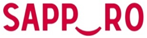 ＊チラシやポスター等の宣伝広告物やWEB宣伝ページ等が作成された場合、札幌市映像制作助成金、札幌フィルムコミッション、サッポロスマイルロゴ等の記載をするよう、共同制作者側と調整と行なっているか。(10)事業全体予算(審査基準表2-2)※補助対象経費外の項目も含めて記載※事業収入や企業協賛、他の公的支援制度の活用予定等の収入見込みについても漏れなく記載すること（最終的な状況は報告書に記載）。